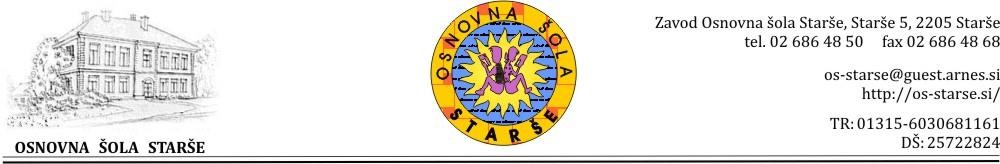 Izjava staršev pred vstopom otroka v vrtec Moj otrok ____________________________________________ (ime in priimek otroka)  V zadnjih 10 dneh ni bil v stiku z osebo, pri kateri je bila potrjena okužba s SARS-CoV-2.  Otroku ni bila odrejena karantena. V zadnjih 10 dneh nam zdravnik oz. epidemiološka služba ni priporočila samoizolacije. Če se bodo pri mojem otroku pojavili znaki/simptomi, sumljivi za okužbo s SARS-CoV-2  ali bo potrjena okužba s SARSCoV-2 pri osebi, ki z otrokom biva v istem gospodinjstvu (najpogosteje družinski član), bo otrok ostal doma.  Kraj in datum:____________________________________  Podpis:__________________________________________  Če vaš otrok zboli z zgoraj navedenimi znaki/simptomi ali bo potrjena okužba s SARS-CoV-2 pri osebi, ki z otrokom biva v istem gospodinjstvu (najpogosteje družinski član), naj ostane doma in omeji stike z drugimi ljudmi. Če je otrok bolan, za nadaljnja navodila pokličite otrokovega izbranega ali dežurnega zdravnika. V primeru potrjene okužbe v družini ali drugega tesnega stika z okuženo osebo boste nadaljnja navodila prejeli od epidemiološke službe.  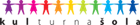 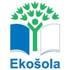 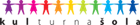 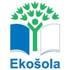 Priporočamo vam, da otrok omeji stike s starejšimi (npr. s starimi starši) in osebami s pridruženimi kroničnimi boleznimi ali imunskimi pomanjkljivostmi, saj so le-ti bolj ogroženi za težek potek bolezni. Druženje otrok namreč poveča tveganje za okužbo otroka.  